Norse Mythology NotesYggdrasilTree that all life lives on – “_________________________________________”____________ treeHumans live in the _____________________ (Midgard)___________ levelsAsgardHome of the ___________________ (gods)Like a _____________ of the gods with many different homes and buildingsIn the _______________________ of the world tree Transportation through the _________________________________________ to get thereSurrounded by a _______________________________ built by a “man” and his ___________ValhallaGreat Hall for ___________________________________Within _________________________Warriors await the _________________________________ and final battle = EinherjarOnly chosen to go there by _______________________________ (more on them later)_____________________________ of a Viking is to die in battle and go to ValhallaRagnarok_____________________________________ cycleGreat battle between the forces of ______________________________________________________________ freed and fights on the side of _____________________ – eats the sun and moon and kills ______________________________ use fallen heroes but still ____________________Natural _________________________World plunged into ______________________When water subsides the world is restarted by __________________________________Norse GodsOdin________________ of the godsHung himself on the ______________________________ for __________________________ and gave up an ______________ for knowledge of runes and visionsPossess all knowledge of the ______________________________________Disguises himself as an ______________________________________________ to humans – cloak/hood and large _____________________________Has two pet __________________ and two pet ____________________ that travel over the world and tell him what has happened on that dayHas an ____________________________ horse_______________________ of Thor and BaldurHas a _____________________ that never misses as a weaponThorGod of ___________________________________________Can throw ______________________________________Carries a ____________________ that returns to him like a boomerang – _______________Has a ______________ that doubles his strengthRides in a chariot pulled by two immortal _____________________Husband of ________________Battles the ________________________________________________FreyjaGoddess of love, beauty, and war – most ___________________________ goddess_______________ sister to __________________________________________ of the Valkyries___________ is her symbol – has two that pull her chariotHas a ____________________________________________________ that can turn the wearer into a falconWears the necklace/ torc of Brisingr, which glows like the ____________________________A member of the ____________________Freyrgod of _______________________________twin brother to ___________________king of the ___________________has a pet _____________________________________Has a _________________ that can fold up to fit in a pocketfights with a _______________ that never misses and horn of an ___________ sometimesTyrgod of _______________sacrificed his ____________________________ to _______________ and take care of Fenrir the wolf (more on him later)Family line changes depending on which ________________________ of stories are readLoki__________________________ god - is a necessary evilgod of ______________Shape _______________________Part ____________________Very ______________________________________________________________________ of Fenrir (_____________________________), Jormurgandr (________________________________), Sleipnir (____________________________), and Hel (________________________________________)Is __________________ underground with a serpent dripping ___________________ on him until Ragnorok – for a while his wife Sigyn catches the poison in a ______________ for himSkadi (Skathi)goddess of __________________, the hunt, skiing, justice and vengeance___________________ that ____________________ into the family of godsMarried to the __________________________, but wants _______________________still very popular in _______________________________________ todayFriggOdin’s _____________________________________ to allProtector of ___________________________Knows the __________________________Spins _______________________ with her spinning wheelHelGoddess of the __________________________ – those that do not die in battleHalf ______________ and half ______________Crazy _________________________________Also the name of the ____________________Child of _______________BaldrGod of _______________________________________________ of Odin and FriggMost ____________________________ of all godsGlows______________________ tries to make sure that nothing could harm him (like Achilles), except for ___________________________Is left after __________________________ from the land of _________________________SifWife of ___________________________________________________ hair_______________ goddessHeimdallHas ________ mothersCan see the ____________________Can see for __________________________________ – said to have glowing _____________ colored ________________Can hear things ________________________Shapeshifter“_________________________ of the Norse Gods”Protects the _____________________________________ and sounds his magical horn when intruders are nearCreatures and BeingsValkyriesShield ________________________Beautiful ____________________Chooses from the _______________ in battle to take to __________________________Ride ________________________ down from the skySometimes shown with _____________________, sometimes withoutFenrirTerrible _________________________ in the shape of a giant ____________________Son of ___________________Will help bring about the end of the world when he ______________________Chained by the _______________ out of _____________________________________________________________ prophecy?JormungandrThe Midgard ________________________Father is __________________So big that it _____________________________________ and can bite its own tail__________________ is ThorDraugr___________________ warriorsGlowing ________________________________Super _____________________Guard _________________________ and wreak ___________________________ on those that wronged them in life____________________________________ versionsMust cut off the ______________, burn the ________________, then scatter the __________ in the _______________Skyrim, Game of ThronesNornsThree _________________ – sometimes a child, a mother, and a croneUrd, Verdande, and SkuldSpin the ___________________________________Rule the _____________________________ of gods and menWater ___________________________Visit _______________________________________ to decide their fate (Sleeping Beauty)Hugin and Munin & Geri and Freki_________ ravens and _________ wolvesTell _______________ everything that happens on the earthEat the _______________ from Odin’s table as Odin never _______________Beware the ___________________________ of any Raven or Wolf that you ever come upon. Both are ____________________________ creatures.SleipnirEight legged ___________________Son of ______________ and a ___________________________________Owned by __________________________________ horse in the worldDwarvesLive ________________________Creators of ___________________________________ and objects for the godsNot ______________ – almost as tall as men with their proportions differentElves___________________ spiritsAlways _________________________ and beautiful in appearanceCan be ________________________________Pointy ______________WarriorsGiantsJotunnCan be anywhere from _____________ size to ______________________ sizeCan be ____________________________________________Sometimes enemy of the gods, sometimes __________________________________________________________________________ GiantsTrolls____________________ in size___________________ and ___________________Live __________________________________Will turn to __________________ in ___________________________Lindworm______________ serpentWinglessPoisonous _________________To see one and escape is __________________________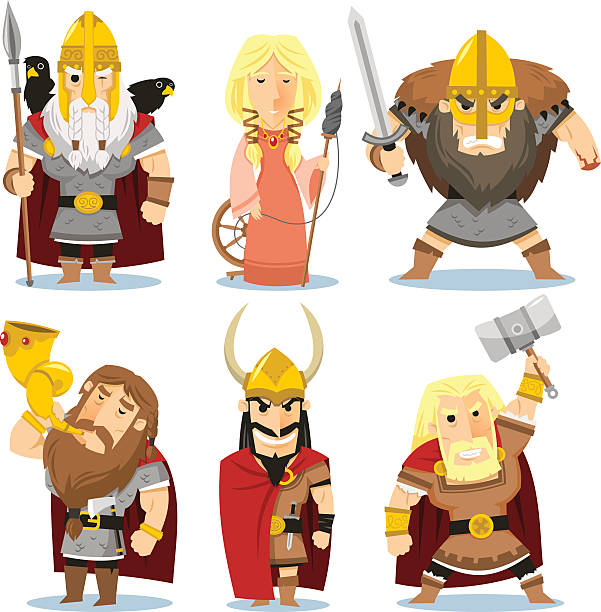 